Отчет«Состояние и развитие конкурентной среды на рынках товаров, работ и услугв 2018 годуКрыловский район»РАССМОТРЕН и УТВЕРЖДЕН (Протоколом заседания рабочей группы от 8 февраля 2019 года № 4)Раздел 1. Организация работы по внедрению составляющих Стандарта развития конкуренции на территории муниципального образования.Задача развития конкуренции во всех регионах России поставлена Правительством Российской Федерации. 5 сентября 2015 года распоряжением Правительства РФ №1738-р утвержден Стандарт развития конкуренции в регионах (далее – Стандарт), разработанный в рамках реализации плана мероприятий («дорожной карты») «Развитие конкуренции и совершенствование антимонопольной политики».Целью реализации Стандарта является установление системного и единообразного подхода к осуществлению деятельности органов исполнительной власти субъектов РФ и органов местного самоуправления для развития конкуренции между хозяйствующими субъектами в отраслях экономики с учетом региональной специфики.Задачами разработки и внедрения Стандарта является:Создание условий для развития конкуренции;Учет особенностей при развитии конкуренции на большей части рынков и в отраслях;Создание системы распространения лучших практик развития конкуренции;Снижение административных барьеров; Внедрения мер поддержки малого и среднего бизнеса в приоритетных отраслях (с учетом особенностей каждого региона). Особое внимание нужно обратить на поддержку стартапов и вовлечение широких слоев населения в предпринимательство;Снижение доли государственного сектора в экономике до эффективного уровня, демонополизация и разгосударствление;Повышение открытости деятельности органов местного самоуправления, максимально полное размещение информации о доступах на рынки и к ресурсам.В Краснодарском крае работа по внедрению Стандарта начата в соответствии с распоряжением главы администрации (губернатора) Краснодарского края от 20 ноября 2015 года № 455-р, уполномоченным органом исполнительной власти Краснодарского края по содействию развития конкуренции в Краснодарском крае определено министерство экономики Краснодарского края (далее - министерство).Внедрение стандарта предполагает совместную работу органов исполнительной власти субъектов РФ во взаимодействии с руководством муниципальных образований и органов местного самоуправления по проведению мероприятий по развитию конкуренции с учетом региональной специфики.Стандартом предусмотрено активное участие органов местного самоуправления во внедрении Стандарта на территории муниципального образования. В частности, органы местного самоуправления содействуют развитию конкуренции для каждого из предусмотренных «дорожной картой» социально значимых и приоритетных рынков, участвуют в мониторинге состояния и развития конкурентной среды на рынках товаров, работ и услуг, размещают в средствах массовой информации сведения о своей деятельности по содействию развитию конкуренции. По результатам работы ежегодно министерство проводит  анализ результативности и эффективности деятельности органов местного самоуправления по содействию развитию конкуренции.  Суть внедрения  Стандарта состоит в том, что органы исполнительной власти регионов РФ в непосредственном взаимодействии с  органами местного самоуправления получают больше прав и возможностей действовать в отношении развития конкуренции между хозяйствующими субъектами, с учетом региональной специфики.  Руководители органов исполнительной власти субъектов РФ и органов местного самоуправления получат возможность самостоятельно анализировать рынок, сложившуюся экономическую ситуацию в своем районе, поведение участников рынка и потребителей, а также их ожидания. На основании всех этих данных и будет приниматься решение о необходимых мерах для региона, в рамках единого Стандарта. Таким образом, программа развития конкуренции в регионах РФ будет основана на местных особенностях экономики и ее потенциале не в целом по России, а в каждом отдельно взятом регионе. При разработке мер, должны будут быть учтены все существующие проблемы, административные барьеры, существование естественных монополий в субъекте РФ.Основным источником информации для анализа, систематизации и обобщения информации о состоянии конкурентной среды на территории муниципального образования, о проводимой органами местного самоуправления работе по развитию конкуренции, проводимых мероприятиях в целях реализации «дорожной карты», принимаемых мерах по снижению административных барьеров, по взаимодействию с представителями бизнеса и потребителями товаров, работ, услуг является ежегодный отчет «Состояние и развитие конкурентной среды на рынках товаров и услуг муниципального образования»,  направляемый в министерство.Отчет является, в том числе, инструментом для оценки достижения поставленных выше целей и задач администрацией муниципального образования, качества проводимой работы и организации взаимодействия с органами исполнительной власти Краснодарского края.Отчет должен содержать анализ финансово-экономического состояния муниципального образования в динамике за трехлетний период, анализ, состояния конкурентной среды в муниципальном образовании  как на основе статистических и ведомственных данных, так и по результатам проводимого мониторинга (опросов, анкетирования).Также, в отчете должны быть отражены основные мероприятия, проводимые в муниципальном образовании по развитию конкуренции, их итоги, в том числе по внедрению Стандарта и реализации мероприятий  региональной «дорожной карты» по развитию конкуренции. Кроме того, целесообразно раскрыть информацию о принятых нормативных правовых актах администрацией муниципального образования, касающихся сферы конкуренции, административных барьеров, естественных монополий, государственных услуг и т.д.В обязательном порядке итоговая часть отчета должна содержать выводы и предложения о положительных моментах и возникающих проблемах при внедрении Стандарта,  а также направления развития конкуренции в муниципальном образовании.Контактные данные ответственных лиц за внедрения Стандарта:- Овсиенко Евгений Михайлович (первый заместитель главы муниципального образования, 8(86161)32628)- Федоренко Николай Александрович (ведущий специалист отдела инвестиционного развития администрации муниципального образования, 8(86161)30475);- Киселева Светлана Викторовна (Начальник отдела экономического развития, 8(86161)32181).Дополнительная информация размещена на сайте администрации муниципального образования Крыловский район (http://www.krilovskaya.ru) в разделе «Стандарт развития конкуренции».Раздел 2. Состояние и развитие конкурентной среды на рынках товаров, работ и услуг.В условиях постоянно меняющегося состояния муниципальных образований предпринимательские структуры оказываются в сфере конкуренции, которая может быть функциональной, видовой и маркетинговой.Развитая конкурентная среда, в которой преобладают положительные факторы, обеспечивает сочетание конкурентоспособного, эффективного и инновационного бизнеса с защитой экономических интересов потребителей, установление минимально возможных рыночных цен, обеспечивающих, вместе с тем, долгосрочную финансовую стабильность наиболее эффективных предприятий. В случае неразвитости конкурентной среды у хозяйствующих субъектов появляются возможность и стимулы к сознательному, устойчивому и значимому ограничению производства и торговли. Обычно эта возможность тем больше, чем больше концентрация на данном рынке. В таких случаях появляется необходимость использовать как защитные меры (антимонопольное регулирование), так и меры, направленные на развитие конкурентной среды. Для решения этой задачи необходимо проведение анализа конкурентной устойчивости предприятий района, под которой понимается укоренённость хозяйствующих субъектов в среде, их способность поддерживать в долгосрочном периоде собственную индивидуальную конкурентоспособность при использовании возможностей внешней среды. Анализ конкурентной устойчивости отдельных предприятий дополняется анализом конкурентной устойчивости отрасли, то есть группы предприятий, выпускающих однородную или технологически почти однородную продукцию. Муниципальное образование Крыловский район характеризуется в большей степени традиционной аграрной специализацией. Высокой остаётся доля транспортных издержек по доставке произведённой продукции сельского хозяйства к местам ее переработки и реализации. Отсутствие глубокой переработки сельскохозяйственного сырья оказывает влияние на недостаточное развитие пищевой промышленности. Промышленность представлена по большей части кирпичными заводами в количестве 2 штук, предприятием по сборке скутеров и велосипедов ООО «КВМЗ», так же имеется пищевая промышленость и производство напитков.Поступательному развитию экономики способствует выгодное географическое положение и развитая сеть транспортной инфраструктуры. По территории Крыловского района проходит Федеральная авто дорога М-4 «Дон» и Северокавказская  железная дорога.Развитие конкурентной среды на  рынке потребительской сферы обеспечивают:Топливо (бензин, дизель), потребителями являются как юридические лица так и физические лица. Розничный рынок нефтепродуктов по своей экономической природе следует признать конкурентным. Однако в настоящий момент общее количество АЗС и расстояния между ближайшими заправками ещё не так велико, чтобы можно было говорить о конкуренции между ними. Локальные конкурентные рынки сложились на отдельных территориях района, где на небольшом участке располагаются АЗС, принадлежащих разным операторам, вследствие чего они вынуждены конкурировать между собой. Конкуренция ведётся ценовыми и маркетинговыми (ассортимент бензинов и масел, скидки, наличие кафе и магазина сопутствующих товаров, культура и быстрота обслуживания) методами. Такие конкурентные или почти конкурентные локальные рынки сложились на территории муниципального образования Крыловский район. Основными хозяйствующими субъектами по реализации бензина автомобильного и дизельного топлива являются ОАО «Роснефть», ООО «ЛУКОЙЛ-Югнефтепродукт», ПАО Гапромнефть».Так же розничную торговлю и общественное питание представляю множество ИП, которые в свою очередь осуществляют торговлю продуктами питания, товарами для дома, косметикой и парфюмерией, комбикормами, рыбой, спортивным товарами, товарами для охоты и рыбалки, тем самым поддерживая здоровую конкурентную среду  на территории района. Кроме того на территории района осуществляют свою деятельность и предприятия оптовой торговля продуктами питания, химией и удобрениями для сельхоз производителей и т.д. Все эти предприятия, ввиду плотности данного рынка стимулирует сами себе на производство и реализацию более качественной продукции, тем самым закрепляя за собой определенный круг потребителей.Так как Крыловский район является сельскохозяйственным  районом,  из года в год сельхозпроизводителям оказывается серьезная государственная поддержка. Денежные средства выделяются на реализацию целевых программ, удешевление удобрений и средств химической защиты растений, горюче-смазочных материалов. Кроме того, оказывается поддержка на племенное животноводство, элитное семеноводство, приобретение современной высокопроизводительной техники ведущих фирм, субсидируются процентные ставки по привлеченным кредитам в банковских учреждениях, компенсируется часть затрат на страхование сельскохозяйственных культур. Всё это направлено на то, чтобы сельчане смогли наращивать производство конкурентоспособной продукции.Анализируя результат проведенного анкетирования можно говорить о том, что потребители товаров и услуг в большинстве случаев скорее удовлетворены качеством предоставляемых товаров и услуг, так же как количеством товаропроизводителей.Так же  мониторинг показывает, что субъекты предпринимательской деятельности и потребителей товаров, работ, услуг скорее удовлетворены  качеством официальной информации о состоянии конкурентной среды муниципального образования.Еще по результатам анкетирования можно говорит об удовлетворённости потребителей и предпринимателей деятельностью субъектов естественных монополий, за исключением плохой системы канализаций  водоочистки.2.1 Анализ хозяйствующих субъектов на территории муниципального образования.	Проанализированы и описаны следующие показатели:- количество хозяйствующих субъектов (юридических лиц, индивидуальных предпринимателей);- количество и отраслевую принадлежность крупных предприятий;- количество и отраслевую принадлежность субъектов малого и среднего бизнеса;- численность занятых на предприятиях малого бизнесаТаблица 1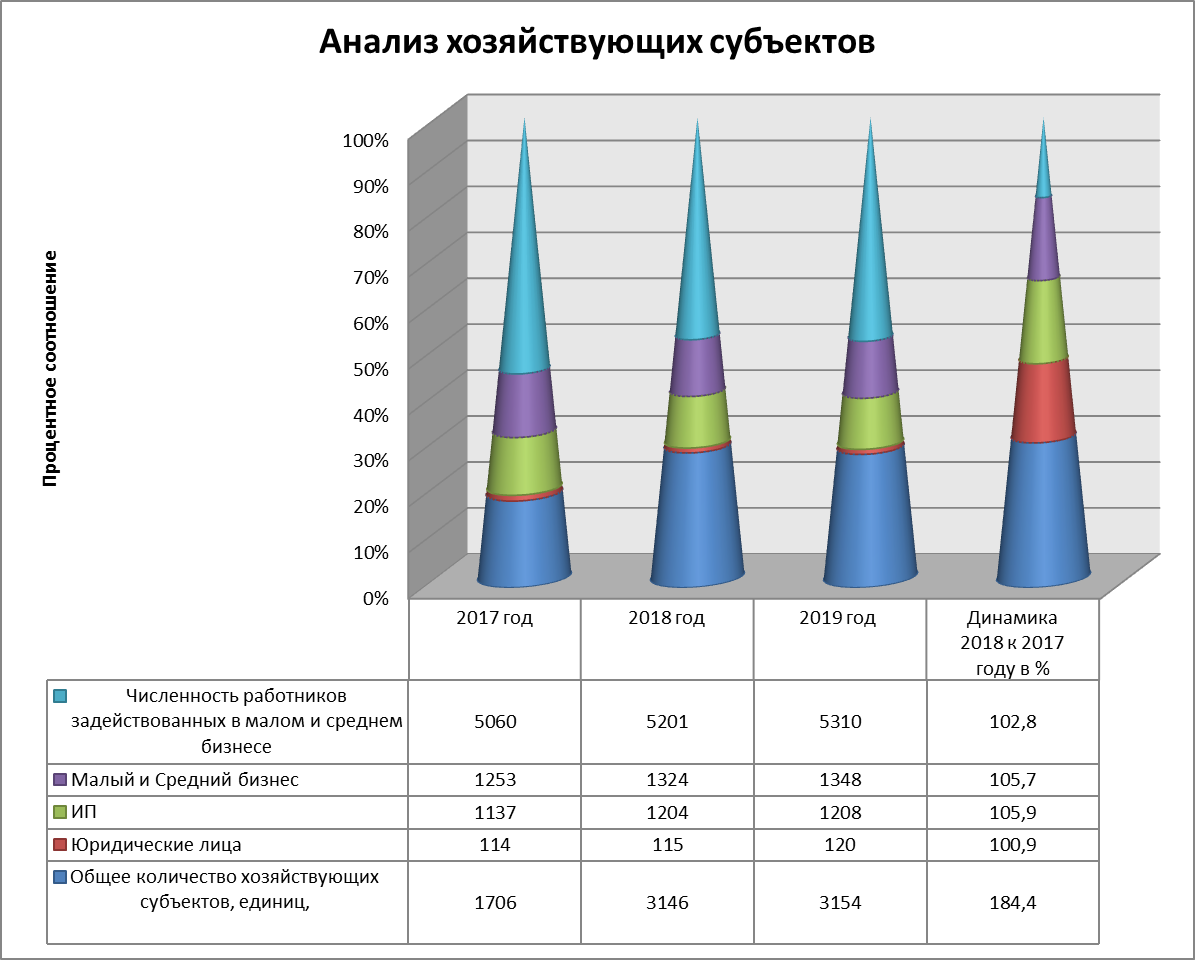 Вывод: Как видно из показателей таблицы 1.1 общее количество хозяйствующих субъектов  увеличивается с каждым последующим годом, так например число малых и средних предприятий в 2018 году по отношению к 2017 году выросло на 5,7 %,что говорит о благоприятных условиях ведения малого и среднего бизнеса на территории Крыловского района.2.2. Инвестиционное положение.С 2014 по 2018 годы реализованы такие инвестиционные проекты, как:	В 2014 году:•	ИП Эшанкулова К.К. построил 3-хэтажный 24-квартирный жилой дом (общий объем инвестиций - 18 млн. рублей);ИП Кулик В.Н. построил пункт технического обслуживания (общий объем инвестиций - 3 млн. руб., создано 4 новых рабочих места);	ИП Целовальников В.В. построил кафе в ст.Крыловской (общий объем инвестиций – 2,5 млн. руб., создано 7 новых рабочих мест);	ИП Саакян М.А. построил гостиницу на трассе ФАД «Дон» (общий объем инвестиций – 10 млн. руб., создано 8 новых рабочих мест);В 2016 году:	ООО «Гранит» организовал свиноводческое производство (общий объем инвестиций – 25 млн. руб., создано 17 новых рабочих мест);	ООО «Кавказ» организовал производство по переработке овощей (общий объем инвестиций – 75 млн. руб., создано 16 новых рабочих мест);	ОАО «Знамя Октября» построило склады для хранения и переработки зерна (общий объем инвестиций – 30 млн. руб., создано 2 новых рабочих места);	ИП Данилов С.Ф. построил аптеку в ст.Крыловской (общий объем инвестиций – 5 млн. руб., создано 5 новых рабочих мест).	В 2016 году:	ООО «Гранит» организовал свиноводческое производство (общий объем инвестиций – 25 млн. руб., создано 17 новых рабочих мест);	ООО «Кавказ» организовал производство по переработке овощей (общий объем инвестиций – 75 млн. руб., создано 16 новых рабочих мест);	ОАО «Знамя Октября» построило склады для хранения и переработки зерна (общий объем инвестиций – 30 млн. руб., создано 2 новых рабочих места);	ИП Данилов С.Ф. построил аптеку в ст. Крыловской (общий объем инвестиций – 5 млн. руб., создано 5 новых рабочих мест).	В 2017 году:	ИП Гусейнов Гяшам Байрамович построил в ст. Крыловской магазин со встроенной жилой квартирой (общий объем инвестиций – 20 млн. руб.)В 2018 году:	ООО «ЛУКОЙЛ – Югнефтепродукт» на территории района построили АЗС с придорожным комплексом (общий объем инвестиций - 168 мнл.руб., создано 28 новых рабочих мест);	ООО «Кавказ» завершил строительство холодильника, в настоящее время помещение будет использоваться как склад (объем инвестиций – 5 млн. руб.).Инвестиционные проекты, которые находятся на активной стадии реализации в 2019 году: 1. ИП Проценко З.И. - «Строительство сельскохозяйственного рынка». Изменен вид разрешенного использования на «Торговый дом с гостиницей». Продолжается строительство торгового комплекса, изготовлена ПСД на гостиницу. Осуществляется настил кровли и остекление, завершение реализации проекта планируется в 2019 году  (сумма инвестиций - 21,5 млн. рублей, планируется создать 15 новых рабочих мест);2. ИП глава КФХ Бреус В.Г. – «Строительство и модернизация животноводческих помещений» (объем инвестиций – 36 млн. руб., планируется создать 10 новых рабочих мест);3. ООО «ЛВЗ «Фортуна» - «Строительство тепличного комбината площадью 30 га» (общий объем инвестиций – 5000 млн. руб., планируется создать 500 новых рабочих мест);4. ООО «Воронежский шампиньон» - «Строительство тепличного комплекса по выращиванию шампиньонов и производству компоста» (объем инвестиций – 2200 млн. руб., планируется создать 250 новых рабочих мест);5. ИП Саакян М.А. – «Строительство гостинично-торгового комплекса» (объем инвестиций – 25 млн. руб., планируется создать 20 новых рабочих мест).                                                                                    Таблица 22.3. Анализ приоритетных и социально значимых рынков.На федеральном уровне Стандартом определены 11 социально значимых рынков для развития конкуренции:рынок услуг дошкольного образования:На территории муниципального образования Крыловский район функционирует  только детские сады муниципальной формы собственности, так как отсутствует востребованность в частных детских садах и центра дошкольного развития; рынок услуг детского отдыха и оздоровления:На территории района функционирует детский оздоровительный лагерь «Колосок», он полностью удовлетворяет потребности в детском оздоровительном отдыхе, так же существуют оздоровительные площадки на базах школ в летнее время года, они полностью удовлетворяют потребности в детском отдыхе; рынок услуг дополнительного образования детей:На территории муниципального образования функционируют такие центры дополнительного образования как: детская юношеская спортивная школа «Олимп», спортивный комплекс «Олимпийский», детская школа искусств, детская художественная школа, помимо этого существуют секции дополнительного образования в каждой школе района, они полностью удовлетворяют потребности в дополнительном образовании;рынок медицинских услуг:На территории района функционирует МБУЗ «Крыловская ЦРБ», так же на территории каждого из 6 поселений Крыловского района существуют и функционируют фельдшерско – акушерские пункты и участковые больницы в 2-х поселениях (Октябрьская, Новосергиевская). Требуются специалисты более узких специальностей;рынок услуг психолого-педагогического сопровождения детей с ограниченными возможностями здоровья:рынок услуг в сфере культуры;На территории муниципального образования отсутствуют коммерческие культурные организации. Но нам необходимо развивать народные промысловые и декоративно – прикладные искусства  рынок услуг жилищно-коммунального хозяйства:Этот рынок представляют такие предприятия как:-МУП «Водоканал»-МУП «Тепловые сети»- ЗАО «Родник Кавказа»Потребители частично удовлетворены )требуется реконструкция и модернизация систем водоотведения и водоочистки)розничная торговля:Розничную торговлю и общественное питание представляют множество ИП, которые в свою очередь осуществляют торговлю продуктами питания, товарами для дома, косметикой и парфюмерией, комбикормами, рыбой, спортивным товарами, товарами для охоты и рыбалки, тем самым поддерживая здоровую конкурентную среду  на территории района. Кроме того на территории района осуществляют свою деятельность и предприятия оптовой торговля продуктами питания, химией и удобрениями для сельхоз производителей и т.д. Все эти предприятия, введу плотности данного рынка стимулирует сами себе на производство и реализацию более качественной продукции, тем самым закрепляя за собой определенный круг потребителей.	- рынок услуг перевозок пассажиров наземным транспортом:Данный рынок в муниципальном образовании представлен одним предпринимателем, который осуществляет деятельность по перевозке пассажиров в общественном транспорте и множеством предприятий, оказывающих услуги «такси». Этот рынок в  районе не на высоком уровне , так как не требуется спросом.рынок услуг связи:Этот рынок представлен таким компаниями как:ПАО «Ростелеком»Сотовая компания «Билайн» ОАО «ВымпелКом»ОАО «Мегафон»ПАО «МТС»Возможности расширения данного рынка не ограничены.рынок услуг социального обслуживания населения.	Представлен ГБУ СО КК «Крыловский КЦСОН», полностью удовлетворяет нужды населения.2.3.1 Рынок услуг дошкольного образования.На территории муниципального образования Крыловский район функционирует  только детские сады муниципальной формы собственности, так как отсутствует востребованность в частных детских садах и центра дошкольного развития	- Конкуренция не высокая;- Некоторые потребители удовлетворены качеством и количеством услуг дошкольного образования, некоторые нет, так все равно мест в детских садах хватает на всем, но предпринимателям не выгодно организовывать частные сады и центры дошкольного развития, так как численность детей не покроет расхода на организацию этого вида деятельности;	- Нужно способствовать увеличению притока граждан из города в село.	2.3.2. Рынок услуг детского отдыха и оздоровления.На территории района функционирует детский оздоровительный лагерь «Колосок», он полностью удовлетворяет потребности в детском оздоровительном отдыхе, так же существуют оздоровительные площадки на базах школ в летнее время года, они полностью удовлетворяют потребности в детском отдыхе;- Конкуренция не большая;- Мнения потребителей разделились;- Нужно способствовать увеличению притока граждан из города в село.2.3.3. Рынок услуг дополнительного образования детей.На территории муниципального образования функционируют такие центры дополнительного образования как: детская юношеская спортивная школа «Олимп», спортивный комплекс «Олимпийский», детская школа искусств, детская художественная школа, помимо этого существуют секции дополнительного образования в каждой школе района, они полностью удовлетворяют потребности в дополнительном образовании;- Большая конкуренция, для территории района и численности населения, пользующегося услугами этого рынка достаточно центров дошкольного образования;- Потребители удовлетворены;- Нужно способствовать увеличению притока граждан из города в село.2.3.4. Рынок медицинских услуг.На территории района функционирует МБУЗ «Крыловская ЦРБ», так же на территории каждого из 6 поселений Крыловского района существуют и функционируют фельдшерско – акушерские пункты и участковые больницы в 2-х поселениях (Октябрьская, Новосергиевская). Требуются специалисты более узких специальностей	- доля в общем объеме оборота хозяйствующих субъектов (оценка). Также на территории района осуществляет свою деятельность сеть клинических лабораторий «СитиЛаб»- Хозяйствующие субъекты скорее удовлетворены;- Потребители скорее удовлетворены.	2.3.5. Рынок услуг психолого-педагогического сопровождения детей с ограниченными возможностями здоровья.На территории района функционирует «Крыловский комплексный центр реабилитации инвалидов» и МКОУ «Крыловская школа интернат»-Хозяйствующие субъекты удовлетворены;-Потребители удовлетворены.	2.3.6. Рынок услуг в сфере культуры.На территории муниципального образования отсутствуют коммерческие культурные организации. Но нам необходимо развивать народные промысловые и декоративно – прикладные искусства. В станице Крыловской  осуществляют свою деятельность  «Районный дом культуры и техники», «Сельский дом культуры Октябрьский», «Сельский дом культуры Шевченковский», «Сельский дом культуры Новопашковский», «Сельский дом культуры Новосергиевский» и «Сельский дом культуры Кугоейский». - Хозяйствующие субъекты удовлетворены;- Потребители удовлетворены.2.3.7. Рынок услуг жилищно-коммунального хозяйства.Этот рынок представляют такие предприятия как:-МУП «Водоканал»-МУП «Коммунальщик»- ЗАО «Родник Кавказа»Потребители частично удовлетворены )требуется реконструкция и модернизация систем водоотведения и водоочистки)2.3.8. Рынок розничной торговлиРозничную торговлю и общественное питание представляю множество ИП, которые в свою очередь осуществляют торговлю продуктами питания, товарами для дома, косметикой и парфюмерией, комбикормами, рыбой, спортивным товарами, товарами для охоты и рыбалки, тем самым поддерживая здоровую конкурентную среду  на территории района. Кроме того на территории района осуществляют свою деятельность и предприятия оптовой торговля продуктами питания, химией и удобрениями для сельхоз производителей и т.д. Все эти предприятия, введу плотности данного рынка стимулирует сами себе на производство и реализацию более качественной продукции, тем самым закрепляя за собой определенный круг потребителей.2.3.9. Рынок услуг перевозок пассажиров наземным транспортом.Данный рынок в муниципальном образовании представлен одним предпринимателем, который осуществляет деятельность по перевозке пассажиров в общественном транспорте и множеством предприятий, оказывающих услуги «такси». Этот рынок в  районе не на высоком уровне , так как не требуется спросом.2.3.10. Рынок услуг связи.Этот рынок представлен таким компаниями как:ПАО «Ростелеком»Сотовая компания «Билайн» ОАО «ВымпелКом»ОАО «Мегафон»ПАО «МТС»Возможности расширения данного рынка не ограничены.2.3.11. Рынок услуг социального обслуживания населения.Дать общую характеристику рынка, включая следующие параметры:	Представлен ГБУ СО КК «Крыловский КЦСОН», полностью удовлетворяет нужды населения.- Потребители скорее удовлетворены.2.3.12. Во-первых, приоритетным рынком для муниципального образования, конечно же, является сельское хозяйство.  В связи с тем, что на территории муниципального образования Крыловский район осуществляют свою деятельность большое количество сельхоз товаропроизводителей, району требуется развитие промышлености в сфере производства сельскохозяйственной техники и комплектующих запчастей, также необходимо развивать глубокую переработку сельхоз продукции на местах. Это способствовало бы снижению транспортных затрат производства и в последствии увеличению количества и качество производимой продукции.Вторым приоритетным рынком для муниципального образования является розничная торговля и общественное питание. Необходимо всячески поддерживать мелких средних предпринимателей. Например, начислением субсидий и предоставлением в аренду земельных участков под открытие новых торговых площадей, тем самым создавать новые рабочие места, увеличивать налоговые и не налоговые поступления в бюджет муниципального образования. Третьим приоритетным направлением    развития рынка муниципального образования является промышленость. На территории муниципального образования уже осуществляют деятельность 7 предприятий этой сферы экономки, это представители производства строительных материалов (Кирпичные заводы), производство пищевых продуктов (хлебобулочных изделий и напитков). Есть острая необходимость в развитии производства сельхоз техники и глубокой переработки сельхоз продукции.В этой связи необходимо увеличить приток граждан из города в село. Так как города России уже переполнены населением, все рыночные ниши давно заняты. Весь потенциал развития малого и среднего предпринимательства в настоящее время находится в муниципальных образованиях Кубани.Раздел 3. Реализация ведомственного плана по содействию развитию конкуренции и развитию конкурентной среды в муниципальном образовании.Раздел 4. Создание и реализация механизмов общественного контроля за деятельностью субъектов естественных монополий.	В целях раскрытия информации о тарифах организаций электро-, водо-, тепло- и газоснабжения администрацией муниципального образования Крыловский район осуществляется публикация действующих тарифов на официальном сайте администрации муниципального образования Крыловский район в разрезе услуг.Кроме того данная информация о показателях хозяйственной деятельности в общедоступном режиме размещается на сайте Региональной энергетической комиссии Краснодарского края.	Включает в себя формирование перечня рынков, на которых присутствуют субъекты естественных монополий. 	Анализ данных о развитии конкуренции и удовлетворенности качеством товаров, работ и услуг на выявленных рынках (на основе опроса): - субъектов предпринимательской деятельности;- потребителей товаров, работ и услуг.	4.1. Анализ данных об уровнях тарифов (цен) на услуги естественных монополий, за текущий и прошедший периоды;Информация о размещении естественными монополиями, осуществляющими деятельность на территории муниципального образования (в соответствии с перечнем), для общего сведения информации о своей деятельности, предусмотренной к обязательному раскрытию, в том числе:- информация о реализуемых и планируемых к реализации на территории муниципального образования инвестиционных проектах (программах);- информация о структуре тарифов на услуги (включая проект тарифной заявки), параметрах качества и надежности предоставляемых товаров, работ и услуг и процедур предоставления товаров, работ и услуг потребителям;- иная информация о своей деятельности, предусмотренная к обязательному раскрытию в соответствии с законодательством Российской Федерации.Таблица 34.2. Мониторинг деятельности хозяйствующих субъектов, доля участия муниципального образования в которых составляет 50% и более.Таблица 2.3	Ссылка на раздел сайта муниципального образования, на котором размещена информация по субъектам естественных монополий и субъектах доля участия муниципального образования, в которых составляет 50% и более:http://www.krilovskaya.ru/index.php?option=com_docman&task=cat_view&gid=481&Itemid=129&lang=ruРаздел 5. Повышение уровня информированности субъектов предпринимательской деятельности и потребителей товаров, работ и услуг о состоянии конкурентной среды.Администрацией муниципального образования Крыловский район на постоянной основе ведется работа по повышению уровня информированности субъектов предпринимательской деятельности и потребителей товаров и услуг о состоянии конкурентной среды и деятельности по содействию развитию конкуренции. Данная информация широко освещена в муниципальных СМИ, а так же озвучивается в личных беседах с субъектами предпринимательской деятельности.	Так же на сайте администрации муниципального образования создан раздел «Стандарт развития конкуренции».Так же на инвестиционном форуме муниципального образования Крыловский район (http://www.krilov-invest.ru/ru/v-pom-predprin/podderzhka-malogo-i-srednego-predprinimatelstva/imushchestvennaya-podderzhka-subektov-malogo-i-srednego-predprinimatelstva/) размещен перечень муниципального имущества, являющегося собственностью муниципального образования Крыловский район, свободного от прав третьих лиц (за исключением имущественных прав субъектов малого и среднего предпринимательства), предназначенного для передачи во владение и (или) пользование субъектам малого и среднего предпринимательства и организациям, образующим инфраструктуру поддержки субъектов малого и среднего предпринимательства.Раздел 6. Административные барьеры, препятствующие развитию малого и среднего предпринимательства.	Исходя из данных анкетирования проведенного на территории муниципального образования Крыловский район можно увидеть, что основными административные барьеры, препятствующие развитию малого и среднего предпринимательства являются:	- высокие барьеры доступа к финансовым ресурсам (в частности, высокая стоимость кредитов);	- высокие налоги;	- давление со стороны конкурентов.	Распоряжением администрации от 06.08.2015 №421-р создан Совет по инвестиционному развитию. Рассматривается вопрос о здании общественного совета по инвестиционному развитию. Жалоб и обращений,   от хозяйствующих субъектов, а также граждан - потребителей товаров и услуг на незаконные действия (бездействия) представителей  (должностных) лиц органов местного самоуправления, территориальных подразделений федеральных органов и служб и т.д. не поступало.	В 2018 была проведена оценка регулирующего воздействия (ОРВ) нормативного правового акта администрации МО Крыловский район, устанавливающего новые или изменяющего ранее предусмотренные муниципальными нормативными правовыми актами обязанности для субъектов предпринимательской и инвестиционной деятельности.	Экспертиза была проведена в отношении двух нормативных правовых актов администрации муниципального образования Крыловский район.	На территории муниципального образования действует многофункциональный центр по оказанию государственных и  муниципальных услуг. В ст. Крыловской работает 5 окон по приему документов, в ст. Октябрьской 2 окна, в других поселения муниципального образования  по 1 окну.Раздел 7. Информация о внедрении Стандарта развития конкуренции на территории муниципального образования, используемая при формировании рейтинга муниципальных образований Краснодарского по содействию развитию конкуренции за 2018 год.	7.1. В соответствии с пунктом 4 Стандарта развития конкуренции в субъектах Российской Федерации утвержденного распоряжением Правительства Российской Федерации от 5 сентября 2015 года № 1738-р., с целью организации работы по внедрению составляющих Стандарта развития конкуренции в муниципальном образовании Крыловский район сформирована рабочая группа по внедрению составляющих Стандарта развития конкуренции (Распоряжение администрации муниципального образования Крыловский район от 28.05.2017 №247 - р)	7.2 Во исполнение п.9 раздела II Стандарта развития конкуренции в субъектах Российской Федерации, п. 4.1.5 Соглашения о внедрении стандарта развития конкуренции в Краснодарском крае с муниципальными образованиями администрация муниципального образования Крыловский район в ежегодном обучении специалистов структурных подразделений органов местного самоуправления муниципальных образований Краснодарского края принимал участие Федоренко Николай Александрович (ведущий специалист отдела инвестиционного развития).	7.3 О деятельности по содействию развитию конкуренции публикуется информация  на официальном сайте администрации муниципального образования в сети «Интернет», а так же в районной газете «Авангард».	7.4 По результатам опроса можно сделать следующие выводы:Во-первых, можно говорить о том, что большинство опрошенных граждан удовлетворены как количеством организаций предоставляющих товары и услуги, так  и качеством оказания этих услуг.Во-вторых, как показывает порос, качество оказываемых услуг предприятиями естественных монополий так же скорее удовлетворяет потребителей, за исключением услуг по водоотводу. (над этим вопросом работают специалисты администрации) в частности предлагается проект по строительству очистных сооружений на территории муниципального образования.	Так же большинство опрошенных были удовлетворены качеством официальной информации о конкурентной среде.	7.5 Доля потребителей, опрошенных для проведения мониторинга состояния и развития конкурентной среды, в общей численности населения муниципального образования, 2 %;7.6 Что касается опрошенных хозяйствующих субъектов, то на вопрос о выборе наиболее точной характеристики условий ведения бизнеса, который они представляют, мнения разделились, меньшая часть опрошенных считает, что для сохранения рыночной позиции нашего бизнеса нет необходимости реализовывать какие-либо меры по повышению конкурентоспособности нашей продукции/ работ/ услуг, но большая часть опрошенных все таки считает, что для сохранения рыночной позиции их бизнеса необходимо регулярно (раз в год или чаще) предпринимать меры по повышению конкурентоспособности продукции/ работ/ услуг (снижение цен, повышение качества, развитие сопутствующих услуг, иное), а также время от времени (раз в 2-3 года) применять новые способы ее повышения, неиспользуемые компанией ранее.Исходя из выше изложенного, можно сделать вывод о том, что в целом рынки района насыщены как организациями, предоставляющими товары и услуги населению, так и качеством предоставления товаров и услуг, требуется развитие в сторону промышленной сферы экономики, и специалисты администрации в настоящее время уверенно движутся в этом направлении, так например, выделяются земельные участки по запросам под строительство промышленных объектов, ведется работа по формированию земельных участков под размещение промышленного парка на территории района. 	7.7 Доля хозяйствующих субъектов, опрошенных для проведения мониторинга состояния и развития конкурентной среды, в общем количестве хозяйствующих субъектов муниципального образования, 12,6 %;	7.8 Анализируя результат проведенного анкетирования можно говорить о том, что потребители товаров и услуг в большинстве случаев скорее удовлетворены качеством предоставляемых товаров и услуг, так же как количеством товаропроизводителей.	Число предприятий сельского хозяйства и перерабатывающее промышленности стабильно растет за анализируемый период, что говорит о том, что, не смотря на ситуацию в мире и стране,  сельхоз предприятия могут обеспечить население района готовой продукцией и постепенно заменить импортные продукты на рынке Крыловского района.	7.9 Анализируя результат проведенного анкетирования, можно сказать, что субъектами хозяйственной деятельности муниципального образования с каждым годом административные барьеры преодолеваются легче, количество жалоб по данной проблематике снижается с каждым годом.	7.10 Исходя из результатов анкетирования, можно сказать, что потребители удовлетворены качеством товаров, работ, а количество жалоб в надзорные органы по данной проблематике минимально, как и за последние годы.	7.11 Реестра хозяйствующих субъектов с долей участия муниципального образования 50% и более своевременно размещен на сайте муниципального образования в разделе «Стандарт развития конкуренции». Так же в разделе «Актуальная информация» на постоянной основе публикуется информация с актуальными данными о тарифах.	7.12 Муниципальное образование Крыловский район характеризуется в большей степени традиционной аграрной специализацией. Так же поступательному развитию экономики способствует выгодное географическое положение и развитая сеть транспортной инфраструктуры. По территории Крыловского района проходит Федеральная авто дорога М-4 «Дон» и Северокавказская  железная дорога проходящая по территории района.	7.13. Рынок услуг социального обслуживания населения полностью удовлетворяет нужды населения. Потребители скорее удовлетворены.	7.14. приоритетным рынком для муниципального образования, конечно же, является сельское хозяйство.  В связи с тем, что на территории муниципального образования Крыловский район осуществляют свою деятельность большое количество сельхоз товаропроизводителей, району требуется развитие промышлености в сфере производства сельскохозяйственной техники и комплектующих запчастей, также необходимо развивать глубокую переработку сельхоз продукции на местах. Это способствовало бы снижению транспортных затрат производства и в последствии увеличению количества и качество производимой продукции.Вторым приоритетным рынком для муниципального образования является розничная торговля и общественное питание. Необходимо всячески поддерживать мелких средних предпринимателей. Например, начислением субсидий и предоставлением в аренду земельных участков под открытие новых торговых площадей, тем самым создавать новые рабочие места, увеличивать налоговые и не налоговые поступления в бюджет муниципального образования. Третьим приоритетным направлением развития рынка муниципального образования является промышленость.	7.15 Отделом экономического развития администрации муниципального образования Крыловский район на постоянной основе ведется работа по информированию субъектов предпринимательской деятельности о состоянии конкурентной среды и деятельности по содействию развитию конкуренции, проводятся советы по предпринимательству, советы по инвестиционному развитию МО на которые приглашаются субъекты МСП;	7.16 В соответствии с ведомственным планом «дорожной картой» реализации мероприятий по содействию развитию конкуренции и конкурентной среды в Краснодарском крае на территории муниципального образования своевременно достигаются значения целевых показателей.	7.17 Так же имеются самостоятельно включенные мероприятия в ведомственный план «дорожную карту».	7.18 С целью совершенствования и получения компетенций, необходимых для профессиональной деятельности, повышения профессионального уровня в рамках имеющейся компетенции прослушан цикл онлайн-семинаров по теме «Внедрение стандарта развития конкуренции муниципальных образований Краснодарского края».	7.19 Считаем целесообразным развитие на территории района рынков услуг детского отдыха и оздоровления, услуг дошкольного образования и продолжение работы по выявлению административных барьеров препятствующих развитию конкуренции. Так же считаем просто необходимыми действия по увеличению притока граждан на село. От этого притока на прямую будет зависеть развитие многих рыночных сегментов муниципального образования.	7.20 Стратегия инвестиционного развития до 2020 года.Раздел 8. Информация о наличии в муниципальной практике проектов с применением механизмов муниципально-частного партнерства, в том числе посредством заключения концессионных соглашений.В муниципальном образовании Крыловский район не заключалось соглашений о реализации проектов с применением механизмов муниципально-частного партнерства, в том числе посредством заключения концессионных соглашений.Раздел 9. Участие в разработке и реализации Стратегии социально-экономического развития Краснодарского края до 2030 года.Администрация муниципального образования принимает активное участие в разработке стратегии социально-экономического развития Краснодарского края. В краевой стратегии район относится к Северной экономической зоне (заключено соглашение о сотрудничестве и взаимодействии между муниципальными образованиями от 8.10.2018 б/н) и вошел в нее с приоритетным инвестиционным проектом имеющим мультипликативное значение «Создание промышленного парка в станице Крыловской». В рамках этой работы администрацией района разрабатывается стратегия социально-экономического развития МО Крыловский район до 2030 года. По состоянию на конец 2018 года пройдено 2 этапа разработки, закончить данную работу планируется в марте 2019 года. Раздел 10. Организация проектной деятельности на территории муниципального образования Краснодарского края.В 2018 году первым заместителем главы муниципального образования Крыловский район пройдено обучение по организации проектной деятельности в муниципальном образовании. Так же разработан проект постановления администрации муниципального образования Крыловский район «Об организации проектной деятельности в муниципальном образовании Крыловский район», который планируется утвердить в 1 квартале 2019 года. Раздел 11. Лучшая муниципальная практика содействия развитию конкуренции за 2018 год.Наименование лучшей практики по содействию развитию конкуренции: «Проведение информационно-консультационных мероприятий государственными и муниципальными консультационными центрами».Краткое описание успешной практики: Отражает потребность в развитии логистического и оптово-заготовительного комплексов. При проведении мониторинга оценки субъектами предпринимательской деятельности уровня конкуренции выявлены наиболее существенные административные барьеры для ведения текущей деятельности или открытия нового бизнеса: доступ к финансированию и доступ к инфраструктуре. В настоящее время существуют проблемы своевременного сбыта сельскохозяйственной продукции и сырья, произведенного малыми формами хозяйствования, обеспечения сырьем предприятий пищевой и перерабатывающей промышленности края, а также обеспечения овощами населения края в зимний период времени, так как на сегодняшний день производство носит сезонный характер. Учитывая, что в современных условиях доля малых форм хозяйствования определяет уклад аграрного сектора экономики края (в производстве мяса - 32%, молока – 36 %, яиц – 94 %, овощей – 83%, картофеля – 94,5 %) а товарность продукции этой категории хозяйств набирает темпы, необходимо создавать соответствующую инфраструктуруРесурсы необходимые для реализации: кадровое обеспечение, информационные и организационные ресурсы.Описание результата (текущей ситуации): повышение уровня информированности о мерах и формах государственной поддержки индивидуальных предпринимателей и крестьянских (фермерских) хозяйств.Значение количественного (качественного)  показателя результата: количество индивидуальных предпринимателей и крестьянских (фермерских) хозяйств, которым оказана поддержка  в виде субсидии, единиц – 250.Раздел 12. Дополнительные комментарии со стороны муниципального образования («обратная связь»).На основании проведенного анализа наибольшая часть мероприятий представлена частными предприятиями и учреждениями, но так же нельзя не упомянуть работу муниципальных предприятий и учреждений. Считаем целесообразным развитие на территории района рынков услуг детского отдыха и оздоровления, услуг дошкольного образования и продолжение работы по выявлению административных барьеров препятствующих развитию конкуренции. Так же считаем просто необходимыми действия по увеличению притока граждан на село. От этого притока напрямую будет зависеть развитие многих рыночных сегментов муниципального образования.Содержаниестр.Раздел 1. Организация работы по внедрению составляющих Стандарта развития конкуренции на территории муниципального образования.Раздел 2. Состояние и развитие конкурентной среды на рынках товаров, работ и услуг.Раздел 3. Реализация ведомственного плана по содействию развитию конкуренции и развитию конкурентной среды в муниципальном образовании.Раздел 4. Создание и реализация механизмов общественного контроля за деятельностью субъектов естественных монополий.Раздел 5. Повышение уровня информированности субъектов предпринимательской деятельности и потребителей товаров, работ и услуг о состоянии конкурентной среды.Раздел 6. Административные барьеры, препятствующие развитию малого и среднего предпринимательства. Раздел 7. Информация о внедрении Стандарта  развития конкуренции на территории муниципального образования, используемая при формировании рейтинга муниципальных образований Краснодарского по содействию развитию конкуренции за 2018 год.Раздел 8. Информация о наличии в муниципальной практике проектов с применением механизмов муниципально-частного партнерства, в том числе посредством заключения концессионных соглашений.Раздел 9. Участие в разработке и реализации Стратегии социально-экономического развития Краснодарского края до 2030 года.  Раздел 10. Организация проектной деятельности на территории муниципального образования Краснодарского края. Раздел 11. Лучшая муниципальная практика содействия развитию конкуренции за 2018 год.Раздел 12. Дополнительные комментарии со стороны муниципального образования («обратная связь»).ПРИЛОЖЕНИЯДинамика накопленных инвестицийДинамика накопленных инвестиций2014 год2015 год2016 год2017 год2018 год3145 млн. рублей;3418,7 млн. рублей;4286,3 млн. рублей;4628,8 млн. рублей;5200,8 млн. рублей.№ п/пНаименование мероприятияФактическая информация о ситуации на рынке и проблематикаЦель мероприятияЦелевой показательЗначение целевого показателяЗначение целевого показателяОтветственный исполнитель№ п/пНаименование мероприятияФактическая информация о ситуации на рынке и проблематикаЦель мероприятияЦелевой показательПлан на 2018 годПо итогам 2018 годаОтветственный исполнитель1.Проведение работы с организаторами ярмарок по увеличению объема и ассортимента реализуемой сельскохозяйственной продукции на территории МО Крыловский районОсновной задачей в отрасли является качественное повышение уровня жизни населения через повышение качества предоставляемых услуг и развитие  современных форматов торговли. По состоянию на 1 января 2018 года на территории Крыловского района розничную торговую деятельность осуществляют более 340 объектов. Обеспеченность торговыми площадями на тысячу жителей района в 2018 году превысила 440 квадратных метров и увеличилась на 0,1 % к 2017 году. На сегодняшний день наиболее востребованными являются магазины «шаговой доступности», нацеленные на реализацию свежих продуктов питания и сельскохозяйственной продукции местного производства. Расширение форматов торговли является стимулом для развития среднего и малого бизнеса. От общего количества объектов розничной торговли десятая часть приходится на нестационарную, которая с каждым годом  приобретает более специализированную направленность. На сегодняшний день утверждена схема расположения нестационарных объектов, размещаемых на муниципальной земле. В районе размещается 51 нестационарный объектов.обеспечение возможности осуществления розничной торговли на розничных рынках и ярмарках (в том числе посредством создания логистической инфраструктуры для организации торговли)для оборота розничной торговли, осуществляемой на розничных рынках и ярмарках, в структуре оборота розничной торговли, процентов88отдел сельского хозяйства администрации муниципального образования Крыловский район; отдел экономического развития администрации муниципального образования Крыловский район2.Взаимодействие (методические рекомендации, аналитические материалы) с органами местного самоуправления по развитию формата розничной торговли «магазин у дома»Основной задачей в отрасли является качественное повышение уровня жизни населения через повышение качества предоставляемых услуг и развитие  современных форматов торговли. По состоянию на 1 января 2018 года на территории Крыловского района розничную торговую деятельность осуществляют более 340 объектов. Обеспеченность торговыми площадями на тысячу жителей района в 2018 году превысила 440 квадратных метров и увеличилась на 0,1 % к 2017 году. На сегодняшний день наиболее востребованными являются магазины «шаговой доступности», нацеленные на реализацию свежих продуктов питания и сельскохозяйственной продукции местного производства. Расширение форматов торговли является стимулом для развития среднего и малого бизнеса. От общего количества объектов розничной торговли десятая часть приходится на нестационарную, которая с каждым годом  приобретает более специализированную направленность. На сегодняшний день утверждена схема расположения нестационарных объектов, размещаемых на муниципальной земле. В районе размещается 51 нестационарный объектов.обеспечение возможности населения покупать продукцию в магазинах шаговой доступности (магазинах у дома)доля оборота магазинов шаговой доступности (магазинов у дома) в структуре оборота розничной торговли по формам торговли (в фактически действовавших ценах) в муниципальном образовании Крыловский район от общего оборота розничной торговли муниципального образования, процентов1818отдел экономического развития администрации муниципального образования Крыловский район3.Проведение мероприятий направленных на содействие легализации хозяйствующих субъектов, оказывающих бытовые услуги населению  без соответствующей государственной регистрацииежеквартально проводятся мероприятия по легализации лиц, оказывающих нелегально бытовые услуги населению совместно с органами ОМВДобеспечение равных условий деятельности хозяйствующих субъектов на рынке бытовых услугобщее количество зарегистрированных хозяйствующих субъектов в сфере бытовых услуг на территории муниципального образования Крыловский район, единиц 9393отдел экономического развития администрации муниципального образования Крыловский район4.Содействие в организации выездного обслуживания хозяйствующими субъектами, осуществляющими деятельность с сфере бытового обслуживания, жителей малых и отдаленных населенных пунктов районаадминистрацией муниципального образования Крыловский район утверждено постановление от 13 апреля 2016 года № 153 «Об утверждении социально-значимых видов деятельности субъектов малого и среднего предпринимательства в муниципальном образовании Крыловский район на 2015-2020 годы», на основании которого субъектам услуг предоставляются преференцииувеличение охвата населения Крыловского района обслуживанием в сфере бытовых услугуровень охвата населенных пунктов Крыловского района выездным обслуживанием в сфере бытовых услуг, процентов --отдел экономического развития администрации муниципального образования Крыловский район5.Проведение информационно-консультационных мероприятий государственными и муниципальными консультационными центрамиотражают потребность в развитии логистического и оптово-заготовительного комплексов. При проведении мониторинга оценки субъектами предпринимательской деятельности уровня конкуренции выявлены наиболее существенные административные барьеры для ведения текущей деятельности или открытия нового бизнеса: доступ к финансированию и доступ к инфраструктуре. В настоящее время существуют проблемы своевременного сбыта сельскохозяйственной продукции и сырья, произведенного малыми формами хозяйствования, обеспечения сырьем предприятий пищевой и перерабатывающей промышленности края, а также обеспечения овощами населения края в зимний период времени, так как на сегодняшний день производство носит сезонный характер. Учитывая, что в современных условиях доля малых форм хозяйствования определяет уклад аграрного сектора экономики края (в производстве мяса - 32%, молока – 36 %, яиц – 94 %, овощей – 83%, картофеля – 94,5 %) а товарность продукции этой категории хозяйств набирает темпы, необходимо создавать соответствующую инфраструктуруповышение уровня информированности о мерах и формах государственной поддержки индивидуальных предпринимателей и крестьянских (фермерских) хозяйствколичество консультационных услуг, единиц47504750МБУ «Информационно – консультационный центр» муниципального образования Крыловский район5.Проведение информационно-консультационных мероприятий государственными и муниципальными консультационными центрамиотражают потребность в развитии логистического и оптово-заготовительного комплексов. При проведении мониторинга оценки субъектами предпринимательской деятельности уровня конкуренции выявлены наиболее существенные административные барьеры для ведения текущей деятельности или открытия нового бизнеса: доступ к финансированию и доступ к инфраструктуре. В настоящее время существуют проблемы своевременного сбыта сельскохозяйственной продукции и сырья, произведенного малыми формами хозяйствования, обеспечения сырьем предприятий пищевой и перерабатывающей промышленности края, а также обеспечения овощами населения края в зимний период времени, так как на сегодняшний день производство носит сезонный характер. Учитывая, что в современных условиях доля малых форм хозяйствования определяет уклад аграрного сектора экономики края (в производстве мяса - 32%, молока – 36 %, яиц – 94 %, овощей – 83%, картофеля – 94,5 %) а товарность продукции этой категории хозяйств набирает темпы, необходимо создавать соответствующую инфраструктуруповышение уровня информированности о мерах и формах государственной поддержки индивидуальных предпринимателей и крестьянских (фермерских) хозяйствколичество индивидуальных предпринимателей и крестьянских (фермерских) хозяйств, которым оказана поддержка  в виде субсидии, единиц250250МБУ «Информационно – консультационный центр» муниципального образования Крыловский район6.Осуществление закупок товаров, работ, услуг муниципальными заказчиками у субъектов малого предпринимательства и социально ориентированных некоммерческих организаций в объеме в соответствии с требованиями Федерального закона от 05.04.2013 № 44 развитие конкуренции при осуществлении процедур муниципальных закупок, в том числе за счет расширения участия в указанных процедурах субъектов малого и среднего предпринимательстваразвитие конкуренции при осуществлении процедур муниципальных закупок, в том числе за счет расширения участия в указанных процедурах субъектов малого и среднего предпринимательстварекомендовать муниципальным заказчикам, бюджетным учреждениям муниципального образования Крыловский район осуществлять закупки у субъектов малого предпринимательства и социально ориентированных некоммерческих организаций в объеме совокупного годового объема закупок2020отдел закупок администрации муниципального образования Крыловский район 7.Методологическое сопровождение деятельности отдельных видов юридических лиц, координацию и регулирование деятельности которых осуществляют исполнительные органы государственной власти Краснодарского края, по вопросам достижения целевых показателей посредством увеличения доли объема закупок товаров, работ и услуг у субъектов малого и среднего предпринимательства по результатам проведения торгов, иных способов закупки, предусмотренных положением о закупке; осуществление мониторинга таких закупок; взаимодействие с исполнительными органами государственной власти Краснодарского края и органами местного самоуправления муниципальных образованийразвитие конкуренции при осуществлении процедур государственных и муниципальных закупок, а также закупок хозяйствующих субъектов, доля муниципального образования в которых составляет более 50 процентов, в том числе за счет расширения участия в указанных процедурах субъектов малого и среднего предпринимательстваразвитие конкуренции при осуществлении процедур государственных и муниципальных закупок, а также закупок хозяйствующих субъектов, доля муниципального образования в которых составляет более 50 процентов, в том числе за счет расширения участия в указанных процедурах субъектов малого и среднего предпринимательствадоля закупок у субъектов малого и среднего предпринимательства (включая закупки, участниками которых являются любые лица, в том числе субъекты малого и среднего субъекты малого и среднего предпринимательства, и закупки, в отношении участников которых заказчиком устанавливается требование о привлечении к исполнению договора субподрядчиков (соисполнителей) из числа субъектов малого и среднего предпринимательства), в общем годовом стоимостном объеме закупок, осуществляемых в соответствии с Федеральным законом 223-ФЗ от 18 июля 2011 года «О закупках товаров, работ, услуг отдельными видами юридических лиц», процентов--отдел закупок администрации муниципального образования Крыловский район8.Внедрение оценки регулирующего воздействия проектов муниципальных нормативных правовых актов и экспертизы муниципальных нормативных правовых актов, затрагивающих вопросы осуществления предпринимательской и инвестиционной деятельности в Крыловском районепроведение оценки регулирующего воздействия проектов муниципальных нормативных правовых актов и экспертизы муниципальных нормативных правовых актов, затрагивающих вопросы осуществления предпринимательской и инвестиционной деятельностипроведение оценки регулирующего воздействия проектов муниципальных нормативных правовых актов и экспертизы муниципальных нормативных правовых актов, затрагивающих вопросы осуществления предпринимательской и инвестиционной деятельностиколичество муниципальных нормативных правовых актов, прошедших оценку регулирующего воздействия и экспертизу муниципальных нормативных правовых актов, затрагивающих вопросы осуществления предпринимательской и инвестиционной деятельности.33отдел экономического развития администрации муниципального образования Крыловский район9.Размещение на официальном сайте Российской Федерации для размещения информации о проведении торгов в сети «Интернет» (www.torgi.gov.ru) и на официальном сайте уполномоченного органа в сети «Интернет» информационных сообщений о реализации государственного имущества Краснодарского края и имущества, находящегося в собственности муниципального образованияобеспечение равных условий доступа к информации о реализации государственного имущества Краснодарского края и имущества, находящегося в собственности муниципального образования Крыловский район, путем размещения указанной информации на официальном сайте Российской Федерации для размещения информации о проведении торгов в сети «Интернет» (www.torgi.gov.ru) и на официальном сайте уполномоченного органа в сети «Интернет»обеспечение равных условий доступа к информации о реализации государственного имущества Краснодарского края и имущества, находящегося в собственности муниципального образования Крыловский район, путем размещения указанной информации на официальном сайте Российской Федерации для размещения информации о проведении торгов в сети «Интернет» (www.torgi.gov.ru) и на официальном сайте уполномоченного органа в сети «Интернет»доля размещенных на официальном сайте Российской Федерации для размещения информации о проведении торгов в сети «Интернет» (www.torgi.gov.ru) и на официальном сайте уполномоченного органа в сети «Интернет» информационных сообщений о реализации государственного имущества Краснодарского края и имущества, находящегося в собственности муниципального образования объектов, в общем количестве подлежащих  приватизации объектов в соответствии с утвержденной программой приватизации, процентов  100100отдел муниципального имущества администрации муниципального образования Крыловский район 10.Методическое и информационное обеспечение частных организаций дополнительного образования, реализующих дополнительные общеразвивающие программы технического и научно- технического творчества (при наличии)развитие механизмов поддержки технического и научно-технического творчества детей и молодежи, а также повышение их информированности о потенциальных возможностях саморазвития, обеспечения поддержки научной, творческой и предпринимательской активностиразвитие механизмов поддержки технического и научно-технического творчества детей и молодежи, а также повышение их информированности о потенциальных возможностях саморазвития, обеспечения поддержки научной, творческой и предпринимательской активностиоткрытие учебно-производственных площадей (детских технопарков) в муниципальном образовании Крыловский район1-Управление образования администрации муниципального образования Крыловский район11.Проведение «Совета по предпринимательству» с предпринимателями осуществляющими свою деятельность в сфере розничной торговли и услугОрганизация и проведение совещаний с индивидуальными предпринимателямиИнформационная, правовая, консультационная поддержка предпринимателейколичество проведенных мероприятий44отдел экономического развития администрации муниципального образования Крыловский район12.Повышение охвата детского отдыха и оздоровления детей через различные формы летней занятости Организация лагерей дневного пребывания в муниципальном образовании Крыловский районРазвитие системы отдыха оздоровления, укрепление материально-технической базы образовательных организаций, осуществляющих отдых и оздоровлениеЧисленность детей в возрасте от 7 до 17 лет, проживающих на территории муниципального образования Крыловский район, воспользовавшихся правом на отдых детей и их оздоровление в общей численности детей этой категории, человек33003300Управление образования администрации муниципального образования Крыловский район13.Организация и проведение культурно-массовых мероприятийпроведение культурно-массовых мероприятий, единицПовышение удовлетворенности  населения Крыловского района качеством услуг в сфере досугаКоличество культурно-массовых мероприятий на территории Крыловского района44004400Отдел культуры администрации муниципального образования Крыловский район14.Мониторинг выполнения  договорных обязательств на право осуществления регулярных пассажирских перевозок на территории МО Крыловский районМониторинг выполнения  договорных обязательств на право осуществления регулярных пассажирских перевозокПредоставление  качественных и безопасных транспортных услуг населению, развитие сектора перевозчиковУровень охвата договоров  на оказание услуг перевозок пассажиров наземным транспортом, шт11Управление по благоустройству и архитектуре, ЖКХ администрации муниципального образования Крыловский район15.Обеспечение размещения информации о транспортной отрасли в соответствии с действующим законодательствомРазмещение информации на официальном сайте муниципального образованияОбеспечение информационной открытости транспортной отраслиОбъем информации, %100100Управление по благоустройству и архитектуре, ЖКХ администрации муниципального образования Крыловский район16Мониторинг предприятий потребительской сферы на возможность населением осуществлять безналичную оплату товаров и  услуг посредством платежных картРазмещение информации о банковской инфраструктуре по приему платежных карт в сети «Интернет» на постоянной основеПовышение доступности платежных услуг населенияинформация о банковской инфраструктуре по приему платежных карт88отдел экономического развития администрации муниципального образования Крыловский район17.Организация мероприятий направленных на повышение  финансовой грамотности населения Крыловского районаПроведение мероприятий, посвященных «Неделя финансовой грамотности»Финансовое просвещение населенияВстречи с трудовыми коллективами, открытые уроки, деловые игры44отдел экономического развития администрации муниципального образования Крыловский район18.Проведение мониторинга мнения субъектов предпринимательской деятельности и потребителей товаров и услуг по вопросу развития конкуренции на социально-значимых рынках муниципального образования Крыловский районИнформационная компания в целях оповещения широкого круга населения Крыловского районаОценка конкурентной среды на социально-значимых и приоритетных рынках муниципального образования Крыловский район11отдел экономического развития администрации муниципального образования Крыловский район№ п.п.Субъект естественной монополииНаименование рынкаСтепень удовлетворенности качеством услуг потребителямиСтепень удовлетворённости хоз. субъектами состоянием конкуренции на рынке Размещение обязательной к раскрытию информации1.ОАО «Крыловскаярайгаз»ГазоснабжениеСкорее удовлетвореныСкорее удовлетворены3.ОАО "Кубаньэнергосбыт"ЭлектроснабжениеСкорее удовлетвореныСкорее удовлетворены№ п.пНаименование хоз. субъектаВид деятельности (рынок)Объем выручки, тыс. руб.Доля выручки в общей величине стоимостного оборота рынкаДоля реализованных на рынке товаров, работ и услуг в натуральном выражении, %Объем финансирования из бюджета муниципального образования,  тыс. руб.1.МП Крыловский рынокПредоставление торговых мест13 275100-2.МУП «Тепловые сети»Отопление38 095,19610 8003.МУП «Водоканал»Водоснабжение/водоотведение38 177,4288-